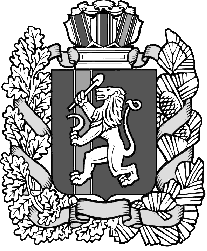 КРАСНОЯРСКИЙ КРАЙ ИЛАНСКИЙ РАЙОНАДМИНИСТРАЦИЯ КАРАПСЕЛЬСКОГО СЕЛЬСОВЕТА                                          ПОСТАНОВЛЕНИЕ26.11.2021                                       с.Карапсель                                      № 86-пОб отмене постановления администрации Карапсельского сельсовета Иланского района Красноярского края от 16.06.2011 г № 37-п «Об утверждении порядка создания, реорганизации, изменения типа и ликвидации муниципальных учреждений, а также утверждения Уставов муниципальных учреждений и внесения в них изменений»	 На основании Бюджетного кодекса Российской Федерации, Федерального закона №131-ФЗ от 06.10.2003 «Об общих принципах организации местного самоуправления в Российской Федерации», Федерального закона от 12.01.1996 №7-ФЗ «О некоммерческих организациях», Федерального закона №174-ФЗ от 03.11.2006 «Об автономных учреждениях», Федерального закона №129-ФЗ от 08.08.2001 «О государственной регистрации юридических лиц и индивидуальных предпринимателей» администрация Карапсельского сельсовета постановляет:	1. Постановление администрации Карапсельского сельсовета Иланского района Красноярского края от 16.06.2011 г № 37-п «Об утверждении порядка создания, реорганизации, изменения типа и ликвидации муниципальных учреждений, а также утверждения Уставов муниципальных учреждений и внесения в них изменений» считать утратившим силу.2.  Контроль за исполнением постановления оставляю за собой.3. Настоящее постановление вступает в силу с момента подписания и подлежит официальному опубликованию в газете «Карапсельский вестник» и на сайте администрации Карапсельского сельсовета  в сети Интернет.   Глава  сельсовета                                                       И.В. Букатич